РОССИЙСКАЯ ФЕДЕРАЦИЯ
БРЯНСКАЯ ОБЛАСТЬАДМИНИСТРАЦИЯ ДУБРОВСКОГО РАЙОНА
     ПОСТАНОВЛЕНИЕ« 12 » 02  2013г.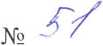 п. Дубровка«Об утверждении Протокола заседания комиссии по проведению аукциона по продаже земельного участка расположенного по адресу: Брянская область, Дубровский район, п. Липовка»В соответствии со ст. 38 Земельного кодекса РФ, Постановлением Правительства РФ № 808 от 11.11.2002г., рассмотрев Протокол заседания комиссии по проведению аукциона по продаже земельного участка расположенного по адресу: : Брянская область, Дубровский район, п. Липовка,ПОСТАНОВЛЯЮ:Утвердить Протокол заседания комиссии по проведению аукциона по продаже земельного участка расположенного по адресу: Брянская область, Дубровский район, и. Липовка.Комитету правовых и имущественных отношений администрации Дубровского района заключить с победителем аукциона договор купли - продажи земельного участка.Информацию о результатах аукциона опубликовать в районной газете «Знамя труда» а также на официальном сайте администрации Дубровского района в сети «Интернет».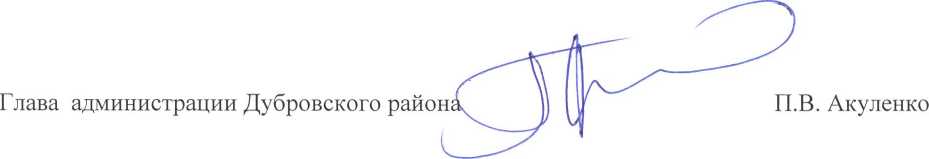 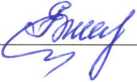 